IntroducciónA continuación, se presenta el Informe Anual de 2022, sobre la ejecución financiera del gobierno central presupuestario sobre la base de las Estadísticas de las Finanzas Públicas -EFP- el cual contiene los aspectos más relevantes de la evolución de las variables fiscales, así como las principales acciones en materia de ingresos, gasto, transacciones en activos y pasivos y las erogaciones por función del Gobierno. Cabe mencionar que dicha información utiliza los estándares internacionales establecidos en el Manual de Estadísticas de las Finanzas Públicas 2014 -MEFP- del Fondo Monetario Internacional -FMI- por lo que existen diferencias en comparación a las cifras que son publicadas utilizando la metodología nacional. En caso de cualquier duda sobre estas diferencias, se puede consultar los documentos de “Metodología” y de “Metadatos” que se encuentran publicados en la página web del Ministerio de Finanzas Públicas, en la sección de “Estadísticas según Estándares Internacionales”.Cambios Metodológicos 2022Es oportuno mencionar que el Ministerio de Finanzas Públicas continúa con el proceso de implementación de los estándares internacionales para la generación de las EFP y con el fin de fortalecer a las mismas, se cuenta con el apoyo y supervisión del Centro Regional de Asistencia Técnica del FMI para Centroamérica, Panamá y la República Dominicana -CAPTAC-DR-. En este sentido, cabe mencionar que en septiembre de 2022 se llevaron a cabo actualizaciones metodológicas importantes, por lo que el presente documento cuenta con algunas diferencias en las cifras históricas respecto a los informes trimestrales anteriores. Para más información sobre los cambios realizados, se recomienda revisar el documento de metodología y de metadato que se encuentran disponibles en el apartado de Estadísticas según Estándares Internacionales del portal del Ministerio de Finanzas Públicas.Ingresos del Gobierno Central PresupuestarioAumentó el dinamismo en los ingresos fiscales Al finalizar el 2022, los ingresos totales preliminares del Gobierno Central Presupuestario se sitúan en Q95,256.4 millones y esto equivale a un crecimiento del 12.9% (Q10,895.9 millones) respecto al mismo período del año anterior, continuando de esta manera con el buen dinamismo que se estuvo observando desde inicios del año y, atribuido principalmente al buen comportamiento de la actividad económica y su efecto en la recaudación tributaria.*Cifras preliminares Fuente: MINFINLa recaudación de impuestos mostró un repunteEn 2022, los ingresos percibidos por impuestos ascienden a Q87,579.0 millones, siendo un incremento interanual del 13.3% (Q10,286.9 millones) y en términos del PIB, es una carga tributaria del 11.9%. Los impuestos que tuvieron mayor crecimiento son los asociados a bienes y servicios, estos se situaron entorno a los Q51,293.4 millones, con un incremento de 14.8% (Q6,626.5 millones) respecto a lo observado en 2021. Cabe señalar que dentro de esta categoría se encuentra el Impuesto al Valor Agregado (IVA) y su recaudación es de Q42,942.2 millones, mostrando un crecimiento interanual de 17.2% (Q6,290.4 millones).  En cuanto a los impuestos asociados a los ingresos, las utilidades y las ganancias de capital, estos ascienden a Q31,462.9 millones, experimentando un crecimiento de 10.8% (Q3,058.3 millones). Cabe mencionar que, dentro de esta categoría, los impuestos a sociedades y otras empresas presentan un crecimiento positivo por 16.6% (Q3,941.5 millones) mientras que los asociados a las personas físicas disminuyeron en 18.7% (Q883.2 millones).Los impuestos aplicados al comercio y las transacciones internacionales se situaron en Q4,199.8 y este es un aumento de 14.1% (Q518.0 millones). En la categoría de otros impuestos se observó una recaudación de Q586.0 millones y esto es un crecimiento del 14.3% (Q73.3 millones) y, por último, los impuestos sobre la propiedad alcanzaron la cifra de Q36.9 millones, con un crecimiento de 41.3% (Q10.8 millones).El crecimiento observado en la recaudación tributaria estuvo determinado principalmente por el impulso de la actividad económica y por factores internacionales como la guerra de Rusia con Ucrania que derivó en el aumento en los precios de combustibles, los cuales tuvieron un impacto considerable en los precios de las importaciones que a su vez tuvo un efecto en la recaudación asociada al comercio exterior (IVA importaciones y los Derechos Arancelarios a la Importación). Asimismo, es oportuno resaltar que una parte del aumento en los impuestos es producto de los esfuerzos realizados por la Administración Tributaria en la implementación de su Plan Estratégico Institucional 2021-2025 que ha permitido una reducción de la evasión fiscal y el contrabando aduanero.Gasto Público del Gobierno Central PresupuestarioGastos extraordinarios en 2022 aceleran la ejecución del gastoEs oportuno señalar que, en los años 2020 y 2021, el Proyecto de Presupuesto General de Ingresos y Egresos del Estado no había sido aprobado por el Congreso de la República y el 2022 contó con la ventaja de un presupuesto aprobado el cual contribuye a tener un mejor dinamismo en la ejecución del gasto público del Gobierno Central Presupuestario. Asimismo, es importante resaltar que el gasto 2022 no estuvo influenciado por la crisis sanitaria y económica del COVID-19 como lo estuvo en el año anterior y, por lo tanto, el gasto destinado a la vacuna contra el COVID-19 fue significativamente menor y habiendo un mayor enfoque en los servicios de prevención y tratamiento.Otro factor por considerar que impactó en el comportamiento del gasto público fue la volatilidad de los precios internacionales de ciertos commodities y la cual fue agravada por la guerra entre Rusia y Ucrania. De esta cuenta fue necesario incorporar y prorrogar subsidios a las gasolinas, el gas propano y la energía eléctrica.Derivado de lo anterior, se observa que el gasto público del Gobierno Central Presupuestario al finalizar el 2022, se situó en Q103,298.7 millones, representando un incremento interanual de 17.0% (Q15,003.9 millones) respecto del mismo período del año previo, mientras que, en el 2021, la tasa de variación interanual había sido negativa por 1.3% (Q1,179.6 millones). A nivel de cuentas económicas, los gastos en donaciones fueron las que mayor incremento tuvieron en 2022, este ascendió a un total de Q24,908.9 millones y es un aumento del 18.2% (Q3,840.8 millones). Las donaciones más significativas se realizaron a otras unidades del gobierno general, por un total de Q24,608.8 millones con un aumento interanual del 17.2% (Q3,618.4 millones).La segunda cuenta con mayor crecimiento durante el año fue el gasto en bienes y servicios, los cuales se situaron en Q16,657.0 millones, siendo una variación interanual del 25.7% (Q3,402.8 millones). La entidad que reporta un mayor incremento en esta cuenta económica es el Ministerio de Comunicaciones, Infraestructura y Vivienda con un aumento del 108% (Q2,638.3 millones) respecto a lo observado en 2021, este incremento es explicado principalmente por el gasto realizado en el mantenimiento y reparación de carreteras y puentes.El gasto en subsidios se situó en Q3,424.5 millones, mostrando un crecimiento interanual del 691.9% respecto a 2021. El incremento se produce principalmente por los subsidios que se aplicaron sobre el gas propano, las gasolinas (incluyendo al diésel), así como la ampliación de la base de beneficiarios en la tarifa social de energía eléctrica lo cuales fueron otorgadas como una medida de apoyo a las familias, además permitió evitar los efectos de segunda vuelta sobre la inflación, causados por el aumento de los precios internacionales de los combustibles.La categoría de otros gastos culminó en Q7,490.4 millones y mostró un crecimiento de 41.9% (Q2,211.3 millones). En esta categoría, el gasto más significativo se produce en las transferencias no clasificadas en otra partida, que se incrementaron en 44.9% (Q2,156.2 millones) explicado principalmente por las transferencias realizadas a instituciones sin fines de lucro al servicio de los hogares guatemaltecos que realiza el Ministerio de Educación.El gasto en remuneraciones a los empleados al finalizar el año fue de Q32,268.8 millones, reflejando un incremento interanual del 4.5% (Q1,392.8 millones) respecto al 2021, mientras que el gasto por pago de intereses asciende a Q12,120.5 millones, con un aumento del 6.4% (Q726.0 millones) y las prestaciones sociales alcanzaron los Q6,428.6 millones con una variación interanual del 7.3% (Q438.1 millones).Transacciones en Activos No FinancierosLa inversión aumento en 2022La inversión bruta en activos no financieros al finalizar el 2022 se sitúa en Q4,622.8 millones, mostrando un aumento interanual del 23.3% (Q873.9 millones) respecto a lo observado en 2021. La mayor inversión durante el año fue realizada en edificios y estructuras que asciende a Q3,393.9 millones, con un aumento del 9% (Q278.8 millones) y dentro de esta cuenta cabe resaltar a la inversión en las construcciones de bienes nacionales de uso común (incluye las construcciones y ampliaciones de carreteras y puentes, entre otros) como la más importante con una ejecución de Q2,577.8 millones, seguido de la inversión en construcciones de bienes nacionales de uso no común (incluye la construcción de escuelas, hospitales y edificios entre otros) que tuvo una ejecución de Q701.2 millones.En cuanto a la inversión en maquinaria y equipo, ésta fue de Q1,212.9 millones con un incremento del 98.3% (Q601.1 millones) respecto al año previo, siendo la compra de equipo de computo la que tuvo un mayor incremento interanual durante el año, creciendo en un 263% (Q213.50 millones) y teniendo una ejecución total de Q294.53 millones al finalizar el 2022. El resto de las inversiones se produce por la adquisición de sistemas de armamento por un valor de Q6.5 millones y por la compra de activos no producidos, específicamente en tierras y terrenos, por Q9.5 millones.FinanciamientoDisminuyeron los activos financieros.A diciembre de 2022 se observa que los activos financieros presentan disminución por Q3,646.2 millones, de los cuales, la cuenta de billetes, monedas y depósitos (caja y bancos) se redujo en Q3,601.4 millones, mientras los préstamos disminuyeron Q44.8 millones.Incurrimiento neto de activos financieros a diciembre de 2022*En millones de quetzales y porcentajes*Cifras preliminaresFuente: MINFINAumentaron los pasivosEn cuanto al uso de pasivos como fuente de financiamiento, al mes de diciembre estos presentaron un incremento de Q8,932.1 millones.  El mayor movimiento fue registrado en los títulos de deuda, con un aumento de Q6,896.5 millones, aunque es importante resaltar que se dejaron de colocar bonos de tesoro en este año por Q5,165.69 millones, los cuales habían sido autorizados por el Congreso de la República.  Por su parte, los préstamos externos muestran un aumento de Q1,724.0 millones, en tanto otras cuentas por pagar, aumentaron en Q311.6 millones.Erogaciones del Gobierno Central PresupuestarioLas erogaciones por asuntos económicos y educación muestran repunte en su ejecuciónAl finalizar el cuarto trimestre del año las erogaciones del Gobierno Central Presupuestario ascendieron a Q107,921.5 millones, que presenta crecimiento de 17.3% (Q15,877.8 millones) y en términos del PIB se sitúa en torno al 14.7%. Al respecto, se observa que el mayor aumento se registró en las erogaciones por concepto de asuntos económicos, que a diciembre asciende a Q13,262.8 millones, lo cual representa una variación interanual de 57.5% (Q4,843.2 millones), comportamiento que se explica mayormente por la entrega del subsidio al gas propano y los combustibles.El segundo crecimiento más alto se dio en las erogaciones destinadas a educación, que ascendieron a Q23,609.1 millones, observando un crecimiento interanual de 13.8% (Q2,866.9 millones) y a nivel de subcategorías, las que presentaron mayor incremento fueron los servicios auxiliares de la educación, la cual mostró un aumento interanual del 43.6% (Q1,555.3 millones); seguida de la enseñanza preescolar y primaria, con un incremento de 7.6% (Q909.5 millones); y, las erogaciones por educación no clasificadas en otra parte, con variación interanual de 28.1% (Q279.7 millones).Por su parte, las erogaciones destinadas a servicios públicos generales ascendieron a Q20,616.8 millones, que representa crecimiento interanual de 13.9% (Q2,520.7 millones), seguido de las erogaciones destinadas a vivienda y servicios comunitarios, con un monto Q10,144.7 millones y variación de 17.3% (Q1,494.9 millones); y, las erogaciones por orden público y seguridad, que ascendieron a Q12,445.1 millones con aumento de 12.7% (Q1,400.3 millones).En cuanto a las erogaciones por función de protección social, éstas alcanzaron los Q11,883.5 millones presentando incremento de 11.3% (Q1,209.2 millones); por defensa se situaron en Q2,341.5 millones, con una tasa de crecimiento del 31.1% (Q554.8 millones); por la función de salud, las erogaciones ascendieron a Q10,812.1 millones, con incremento interanual de 5.3% (Q541.1 millones); en tanto por protección del medio ambiente y actividades recreativas ascendieron a Q1,579.9 millones y Q1,226.1 millones respectivamente, lo cual representó crecimiento de 25.1% (Q316.9 millones) y de 11.8% (Q129.8 millones), en su orden.Ejecución institucionalLa ejecución presupuestaria por entidad muestra que el mayor nivel de ejecución al cierre del año, lo presentan las entidades: Defensa (99.9%), MINREX (99.3%), Energía (99.3%), Deuda Pública (98.8%), Desarrollo (98.7%), Finanzas (98.6%), Educación (98.3%), Presidencia (97.7%), Gobernación (97.1%), PGN (97.0%), Trabajo (96.4%) y Economía (96.3%), que son las entidades que se encuentran por arriba de la ejecución institucional total (96.1%).En el caso del Ministerio de Defensa Nacional, su ejecución estuvo impulsada principalmente porque todos los programas que implementa tuvieron ejecuciones superiores al 99%. El Misterio de Energía y Minas se resalta que fue la entidad con el mayor crecimiento interanual, derivado que durante el año se aprobaron varias ampliaciones presupuestarias, lo cual provocó que el presupuesto de la entidad creciera en más de 30 veces su nivel inicial, esto por los apoyos temporales en el gas propano y las gasolinas por el alza de los precios, siendo una de las prioridades gubernamentales el apoyo a los hogares guatemaltecos durante un período de elevada inflación e incertidumbre. En el caso del Servicio de la Deuda Pública tuvo una alta ejecución y siendo relevante dado que en ahí se registra el pago de intereses, comisiones y amortizaciones de deuda pública por compromisos adquiridos con tenedores de títulos de deuda y préstamos con organismos internacionales, es importante resaltar que durante el ejercicio fiscal se dejó sin colocar Q5,149.4 millones, correspondiente a bonos del tesoro, debido a la disponibilidad de recursos en caja y a que las presiones de gasto estaban cubiertas con las fuentes de financiamiento disponibles, esto sería ventajoso de cara al futuro ya que representaría un menor servicio de la deuda para los próximos años, con respecto a lo proyectado.Por otra parte, el resto de las entidades, en cuanto a su ejecución presupuestaria, se encuentran debajo de la ejecución total. De éstas las que presentaron menor ejecución fueron Cultura y Deportes (88.2%) y, Comunicaciones (89.5%)En el caso del Ministerio de Comunicaciones fue la segunda entidad con menor nivel de ejecución siendo de 89.5%, es importante resaltar que tuvo una ampliación de su presupuesto por Q4,631.9 millones, las cuales se explican en buena medida por el Decreto 21-2022 "Ley para Fortalecer el Mantenimiento y Construcción de Infraestructura Estratégica", el cual no pudo ser ejecutado como se preveía. En un principio las acciones previstas en este decreto le darían un impulso de la inversión pública por medio de fortalecer el mantenimiento y construcción de infraestructura, así como la recuperación de la red vial. No obstante, derivado de un invierno más copioso y los desastres reportados en la gran mayoría del territorio guatemalteco, fue necesario reorientar recursos para el Fondo Emergente por medio de la declaratoria de Estados de Calamidad, lo cual permitiría mitigar los daños ocasionados por los fenómenos naturales que afectaron al país. Derivado de ello, la entidad reportó un aumento de sus intervenciones en el mantenimiento de infraestructura vial, lo cual se vio reflejado en el rubro de bienes y servicios.Resultado Fiscal Resultado Operativo El resultado operativo para el 2022, fue negativo por Q8,042.3 millones que, en términos del PIB, este equivale al 1.1%, mientras que en el año previo, este se situaba en un valor negativo de Q3,934.3 millones que equivale al 0.6% del PIB. El resultado operativo primario (sin considerar el pago de intereses) es positivo por un monto de Q4,078.2 millones, el equivalente al 0.6% del PIB, y el año previo este había sido positivo por Q7,460.3 millones siendo el 1.1% del PIB.Endeudamiento NetoEn 2022, el gobierno central presupuestario tuvo un endeudamiento neto (déficit fiscal) de Q12,665.1 que equivale al 1.7% del PIB y mostró un resultado primario negativo por Q544.6 millones que se sitúa en 0.1% del PIB. Estado de Operaciones del Gobierno Central PresupuestarioCifras acumuladas a diciembre de cada año*En millones de Quetzales y Porcentajes*Cifras preliminaresFuente: MINFINIncurrimiento neto de pasivos a diciembre de 2022*En millones de QuetzalesIncurrimiento neto de pasivos a diciembre de 2022*En millones de QuetzalesDescripciónEn millones de QEn millones de QVariación InteranualVariación InteranualComo porcentaje del PIBComo porcentaje del PIBDescripción20212022*AbsolutaRelativa20212022*INGRESO84,360.595,256.410,895.912.912.713.0Impuestos77,292.187,579.010,286.913.311.611.9Contribuciones sociales 5,007.35,181.1173.83.50.80.7Donaciones184.9114.9-70.0-37.90.00.0Otros ingresos 1,876.32,381.5505.226.90.30.3GASTO88,294.8103,298.715,003.917.013.314.1Remuneración a los empleados 30,875.932,268.81,392.84.54.64.4Uso de bienes y servicios  13,254.216,657.03,402.825.72.02.3Intereses 11,394.512,120.5726.06.41.71.7Subsidios 432.43,424.52,992.1691.90.10.5Donaciones 21,068.124,908.93,840.818.23.23.4Prestaciones sociales 5,990.56,428.6438.17.30.90.9Otros gastos 5,279.27,490.42,211.341.90.81.0Resultado Operativo Primario7,460.34,078.2-3,382.1-45.31.10.6Resultado Operativo-3,934.3-8,042.3-4,108.1104.4-0.6-1.1TRANSACCIONES EN ACTIVOS NO FINANCIEROSTRANSACCIONES EN ACTIVOS NO FINANCIEROSTRANSACCIONES EN ACTIVOS NO FINANCIEROSTRANSACCIONES EN ACTIVOS NO FINANCIEROSTRANSACCIONES EN ACTIVOS NO FINANCIEROSInversión bruta en activos no financieros3,748.94,622.8873.923.30.60.6Erogación92,043.7107,921.515,877.817.313.814.7Resultado Primario3,711.4-544.6-4,256.0-114.70.6-0.1Préstamo (+) / endeudamiento (-)-7,683.2-12,665.1-4,982.064.8-1.2-1.7TRANSACCIONES EN ACTIVOS Y PASIVOS FINANCIEROS (FINANCIMIENTO)TRANSACCIONES EN ACTIVOS Y PASIVOS FINANCIEROS (FINANCIMIENTO)TRANSACCIONES EN ACTIVOS Y PASIVOS FINANCIEROS (FINANCIMIENTO)TRANSACCIONES EN ACTIVOS Y PASIVOS FINANCIEROS (FINANCIMIENTO)TRANSACCIONES EN ACTIVOS Y PASIVOS FINANCIEROS (FINANCIMIENTO)Adquisición neta de activos financieros12,218.3-3,646.2-15,864.5-129.81.8-0.5Billetes monedas y depósitos12,094.7-3,601.5-15,696.1-129.81.8-0.49Préstamos-90.3-44.845.5-50.40.0-0.01Otros213.90.0-213.90.00.0Incurrimiento neto de pasivos19,161.48,932.1-10,229.3-53.42.91.2Títulos de deuda22,151.96,896.4-15,255.5-68.93.30.9Préstamos-2,496.21,724.04,220.3-169.1-0.40.2Otros-494.3311.6805.9-163.0-0.10.04Discrepancia estadística global740.086.8-653.2-88.30.10.0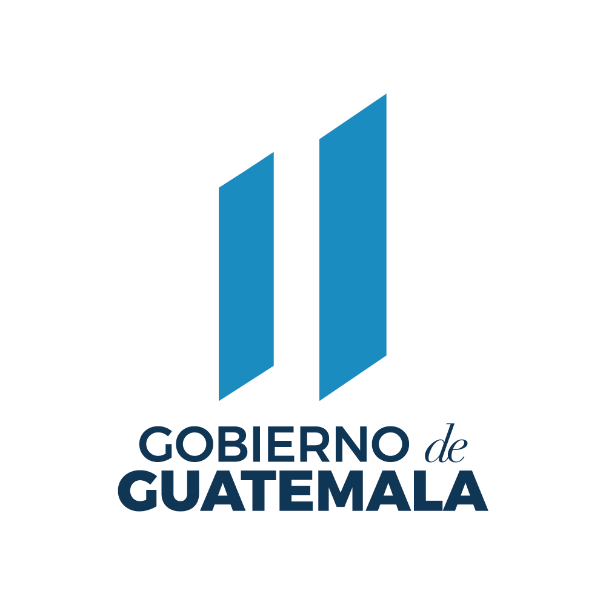 